Росатом принял участие в Национальном форуме информационной безопасности («Инфофорум-2024»)Госкорпорация представила видение перспектив развития доверенных ИТ-решенийПредставители Госкорпорации «Росатом» и ее предприятий приняли участие в Национальном форуме информационной безопасности («Инфофорум-2024»), который завершился 8 февраля в Москве.Участники мероприятия обсудили актуальные вопросы, связанные с развитием отечественного ИТ-сектора и повышением устойчивости российских решений к киберугрозам.Директор Центра компетенций по импортозамещению в сфере информационно-коммуникационных технологий АНО «ЦКИТ» Илья Массух вместе с директором по информационной инфраструктуре Росатома Евгением Абакумовым выступили модераторами сессии «От импортозамещения — к импортонезависимости». Представители крупных вендоров и компаний-разработчиков поделились опытом обеспечения кибербезопасности российских компаний в процессе перехода на отечественные решения, обсудили динамику развития сферы кибербезопасности в стране и перспективы построения ИТ-инфраструктуры на базе отечественных продуктов.Также Евгений Абакумов стал спикером сессии «Переход на отечественные ИТ-решения и защита цифрового суверенитета: проблемы и задачи». Участие в ней приняли заместитель директора департамента развития отрасли ИТ Минцифры России Иван Новоженов, министр информационного развития и связи Пермского края Петр Шиловских, директор департамента технологической экспертизы АНО «Центр компетенций по импортозамещению в сфере ИКТ» Владислав Булаев, а также представители отраслевых ассоциаций, финансового сектора и ИТ-компаний. Модератором встречи выступил исполнительный директор Ассоциации разработчиков программных продуктов (АРПП) «Отечественный софт» Ренат Лашин.Спикеры обсудили вопросы государственной поддержки производителей ПО и оборудования на федеральном и региональном уровнях, а также вызовы, с которыми сталкиваются разработчики при создании отечественных ИТ-решений. Евгений Абакумов затронул тему развития доверенных программно-аппаратных комплексов, подчеркнув, что несмотря на существующие вызовы, связанные с гетерогенностью ИТ-инфраструктуры, российский рынок программного и аппаратного обеспечения «состоялся». «Все больше компаний используют российские ИТ-решения. Следующий шаг — переход на доверенные программно-аппаратные комплексы с высоким уровнем совместимости и локализации. Сегодня отечественным разработчикам и производителям ИТ-оборудования необходимо создавать ПАКи в логике крупных информационных систем для отраслей, в которых присутствуют объекты с длинным жизненным циклом», — сказал он. Справка:Национальный форум информационной безопасности «Инфофорум-2024» — одно из крупнейших мероприятий в сфере информационных технологий и информационной безопасности, которое проводится ежегодно начиная с 2001 года. Форум собирает представителей государственных органов, крупнейших компаний в области ИТ и ИБ, а также предприятий различных отраслей промышленности и связи.Госкорпорация «Росатом» — глобальный технологический многопрофильный холдинг, объединяющий активы в энергетике, машиностроении,строительстве. Включает в себя более 430 предприятий и организаций, в которых работает 330 тыс. человек. С 2018 года реализует единую цифровую стратегию (ЕЦС), предполагающую многоплановую работу по ряду направлений. В направлении «Участие в цифровизации РФ» является центром компетенций федерального проекта «Цифровые технологии» нацпрограммы «Цифровая экономика РФ»; выступает компанией-лидером  реализации правительственной дорожной карты по развитию высокотехнологичной области «Новое индустриальное программное обеспечение»; с 2021 года реализует первый российский проект по импортозамещению целого класса промышленного ПО — систем инженерного анализа и математического моделирования (САЕ-класс), с 2022 года выступает координатором проекта по созданию российской PLM-системы тяжелого класса. В направлении «Цифровые продукты» разрабатывает и  выводит на рынок цифровые продукты для промышленных предприятий — в  портфеле Росатома более 60 цифровых продуктов. В направлении «Внутренняя цифровизация» обеспечивает цифровизацию процессов  сооружения АЭС, цифровое импортозамещение и создание Единой цифровой платформы атомной отрасли. Также в рамках ЕЦС Росатом ведет работу по развитию сквозных цифровых технологий, в числе которых технологии работы с данными, интернет вещей, производственные технологии, виртуальная и дополненная реальность, нейротехнологии и искусственный интеллект, технологии беспроводной связи, робототехника и сенсорика и др. В направлении «Цифровые компетенции и культура» реализует образовательные программы для повышения цифровой грамотности сотрудников, а также развивает отраслевые производственно-технологические площадки и конкурсы профессионального мастерства по теме цифровизации.Перед российской промышленностью стоит цель в кратчайшие сроки обеспечить технологический суверенитет и переход на новейшие технологии. Государство и крупные отечественные компании направляют ресурсы на ускоренное развитие отечественной исследовательской, инфраструктурной, научно-технологической базы. Внедрение инноваций и нового высокотехнологичного оборудования позволяет Росатому и его предприятиям занимать новые ниши на рынке, повышая конкурентоспособность атомной отрасли и всей российской промышленности в целом.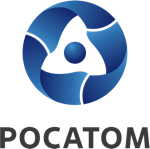 Медиацентр атомнойпромышленности
atommedia.onlineПресс-релиз09.02.24